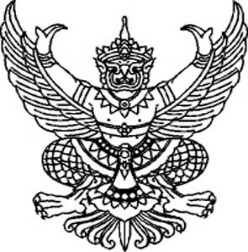 ที่  มท 0815.4/ว                                                            ถึง สำนักงานส่งเสริมการปกครองท้องถิ่นจังหวัดทุกจังหวัด                 ตามหนังสือกรมส่งเสริมการปกครองท้องถิ่น ด่วนที่สุด ที่ มท 0815.4/ว 4027 
ลงวันที่ 29 กันยายน 2566 ขอความร่วมมือจังหวัด แจ้งองค์กรปกครองส่วนท้องถิ่นทุกแห่งทราบและพิจารณาอนุญาตให้บุคลากรขององค์กรปกครองส่วนท้องถิ่น เข้ารับการฝึกอบรมตามโครงการฝึกอบรมเชิงปฏิบัติการ 
การใช้งานระบบการประเมินผลและการรายงานผลโครงการตามยุทธศาสตร์ชาติ ภายใต้ระบบ e-Plan จำนวน 10 รุ่น 
ตั้งแต่วันที่ 23 พฤศจิกายน 2566 ถึงวันที่ 4 มีนาคม 2567 และให้ผู้ที่ประสงค์เข้ารับการฝึกอบรมฯ ชำระเงินค่าลงทะเบียนโครงการฝึกอบรมฯ ตามกำหนดการเปิด – ปิด ระบบการชำระเงินค่าลงทะเบียน นั้น                 ในการนี้ กรมส่งเสริมการปกครองท้องถิ่นได้ขยายระยะเวลาการชำระเงินค่าลงทะเบียนโครงการฝึกอบรมฯสำหรับรุ่นที่ 1 และรุ่นที่ 3 – 10 จึงขอให้แจ้งองค์กรปกครองส่วนท้องถิ่น ในพื้นที่ทราบเกี่ยวกับตารางขยายระยะเวลาการชำระเงินค่าลงทะเบียน รายละเอียดปรากฏตามเอกสารที่แนบมาพร้อมนี้                      กรมส่งเสริมการปกครองท้องถิ่น                                                            พฤศจิกายน 2566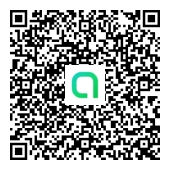 